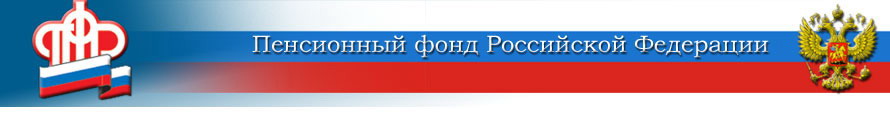 ГОСУДАРСТВЕННОЕ УЧРЕЖДЕНИЕ –ОТДЕЛЕНИЕ ПЕНСИОННОГО ФОНДА РОССИЙСКОЙ ФЕДЕРАЦИИПО ЯРОСЛАВСКОЙ ОБЛАСТИСостоялась итоговая пресс-конференция управляющего Отделением ПФР В.П. Комова26 декабря 2019 года в 11.00 в конференц-зале Отделения ПФР по Ярославской области (г. Ярославль, пр. Ухтомского, д. 5) состоялась пресс-конференция управляющего Отделением Владимира Павловича Комова по теме «О предварительных итогах работы Отделения Пенсионного фонда Российской Федерации по Ярославской области в 2019 году и задачах, стоящих перед Отделением на ближайшую перспективу». На мероприятие были приглашены средства массовой информации со всей области. СМИ из отдалённых районов собирались в местных клиентских службах и по видеосвязи смогли также поприсутствовать на докладе управляющего.Открыл пресс-конференцию Владимир Павлович с изменений в пенсионном законодательстве. Напомнил, что с 2019 года, согласно федеральному закону №350-ФЗ от 03.10.2018, увеличивается возраст выхода на пенсию, и что в 2020 году он будет составлять 61,5 и 56,5 лет для мужчин и женщин соответственно. Рассказал, что теперь каждый гражданин может не только подать заявление о переводе накопительной части пенсии в другой пенсионный фонд, но и также до 31 декабря отменить такой перевод. Поднял управляющий и тему «зелёных карточек» – в апреле текущего года они были отменены, а сам СНИЛС теперь имеет электронный формат.Владимир Павлович рассказал, что на 1 декабря 2019 года в Отделение за назначением пенсии обратились более 14,5 тысяч человек. Более 500 из них назначены досрочные пенсии.Затронул управляющий и тему цифровизации, перехода к электронным формам работы. Так на 1 декабря 2019 года по каналам ViPNet «Деловая почта» запросы (ответы на запросы) социально-пенсионного характера направляются в Архив Северной железной дороги, в муниципальные архивы г. Ярославля, г. Тутаева, г. Углича, Рыбинского, Брейтовского, Пошехонского районов.Проводится Отделением и заблаговременная работа с будущими пенсионерами. Так за 11 месяцев зарегистрированы 10311 заблаговременных обращений на формирование макетов пенсионных дел.Одна из наиболее важных тем – выплата пенсии. Владимир Павлович рассказал, что ежемесячно на социальные выплаты в Ярославской области Отделение направляет 6,6 миллиардов рублей. Средний размер пенсии в регионе – 14429,15 руб.В 2020 году страховые пенсии проиндексируются на 6,6%, благодаря чему стоимость одного ИПК будет равняться 93 руб., а фиксированная выплата поднимется до 5686,25 руб. Увеличится с 1 января и размер материнского (семейного) капитала. В 2020 году он составит 466617 руб.Пресс-служба Отделения ПФРпо Ярославской области150049 г. Ярославль,проезд Ухтомского, д. 5Пресс-служба: (4852) 59 01 28Факс: (4852) 59 02 82E-mail: smi@086.pfr.ru